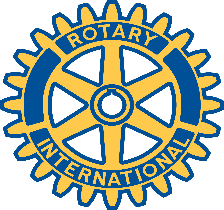 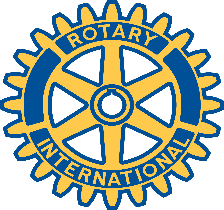 Rotary Club of Hot Springs Village       Board Meeting MinutesMarch 25, 2021Attending:  Grover Scarborough, Susan Clark, Denise Smith, Harv Shelton, Kathy Wright, Steve Wright, Drew Kahle, Corinne White, Melanie Pederson, Jack Rueter, John Weidert, Spencer Jordan, Bob Vettengl, Dean Winter, Kim WinterAbsent: Nancy Hendricks, Sheena Holley, Phyllis Johannsen, Paul BridgesMeeting was called to order by Susan Clark at 8:15 am.Secretary – Kathy WrightHarv Shelton made a motion to approve the minutes from the February 25th Board Meeting.  John Weidert  second the motion, motion passed.  Membership - Phyllis Johannsen (absent)Kathy reported that as of today we have 57 members in the Morning Rotary club.  Ten R85’s in the Morning Club.  Two LOA in the Morning Club.  There are 20 members in the Satellite Club with one additional member on LOA.  Total membership in both clubs combined is 90.  The Satellite Club has three new members joining in April, Joe Marriott is rejoining, Kim Winter and Dick Brucker will be transferring from the Morning Club to the Satellite.  There are also two potential members on board for the Satellite Club.      Kathy reported to Jack that between 6-8 people have been watching the video each week.  It was discussed what equipment we need to obtain to make videoing for our programs and laptops to run programs possible.  It was decided to check with Bruce Borton to figure what equipment is needed.  It was also suggested that we check with Larry about what is needed and also about possibly paying him to video our meetings. 	`   Treasurer’s Report – Harv SheltonHarv reported the following Treasurers Report. He stated that there were still two members needing to pay up on their dues.  (Ronnie Weaver & Bill Goodwin)The Club Ops has a few over-budget expenses and a few under-budget income items, but because of our limited activity we are projecting about $13,000 balance at the end of the year.  Charity Corporation is doing well.  Harv says, ”the budget summary I sent out looks grim because I failed to include $20,000 we carried over at the start of the year in the bottom line.  If the Grants Committee uses their whole $10K for local grants and Mother’s Day nets $3K, we will end the year right at $10K.”Looking Ahead:Susan and Harv will need to work on annual awards and get our order in sometime in April.  Jack needs to give Harv his board’s budget requests in May so Harv can give the board a budget that is ready for approval in June.  Because the 4th quarter is full of expenses, Harv is recommending we go back to $70 for 4th Quarter Dues.  4th Quarter Expenses;Change of Gavel $400 subsidy, Charge/per person must cover most of the costs.Annual awards, $800 + $400 remaining in president’s discretionary fund.DACdb renewal is $650.District Conference & District Assembly $600 & $250 respectively to reimburse members for their registration.MAPETS:  What will our people be charged? John Weidert thinks it has already been paid.Budget Disciplines:People have not been filling out check requests forms.  Harv says check request can be obtained from him.    We have had several pop-up expenses (and income sources) things that were not in the budget.  Because of the abnormal conditions, Harv has added budget lines to cover those items without board approval.  We should not be doing business this way.  Harv does not mind filling out check requests forms providing that the requestor can identify which budget line that expense goes on.  If the expenses don’t fit any existing budget line, we need a process for approving a new line item that involves more than the treasurer writing the change to the budget.  Club Administration – Steve WrightChange of Gavel will be held Tuesday, June 29th.  It is an official club meeting.   Diamante is on board with doing the dinner there, hopefully they will be changing the amount of people we can have there after April 1st.  Lori McMinn has agreed to coordinate an Arkansas Travelers Baseball game for the club in July.  Planning on doing a joint club event in October. Susan has agreed to coordinate the RYLA event for the students we sponsor for next spring.  Charity Corporation – Sheena Holley (Absent)Foundation - Grover Scarborough Foundation has reached the $10,000 mark.  He has several checks which were turned in today.  The contributions to the Rotary International  Foundation has been impacted by the current events of this year.  They are continuing with worldwide projects but will be impacted in the future without the donations coming in.  District 6170 is at about 40% of what is usually collected.     Grants – Corinne WhiteGrant cycle will end this week March 31st. There are 15 applications turned in so far. She knows of at least 3 more that will be coming in.  Corinne is heading out of town so any last minute requests need to be mailed to Paul Bridges.   Requests will be reviewed in April and awards go out the 1st of May.  Paul will be organizing this part of the program.    Service Projects – Drew KahleThe only service project we did since the last meeting was the Covid Call Center for Texarkana.  We had 35 volunteers and only 65 people were set up with appointments.  Drew asked Harv about the Ak’Tenamit for hurricane relief and what fund that was taken out of.  It came out of Club Ops.  Kathy asked the committee to let her know about monies spent so we can add them into the Engagement Module on DACdb.   Fund Raising – Melanie PedersonMelanie announced that we were approached by Greg Jones to hold the Mother’s Day event at the Desoto Club.  It was decided by the committee that we will be leaving it at the Coronado Center with the caterer that we already have in place because Greg has only just taken over the Desoto Club and we want everything to run smoothly this year.  We have taken in about $4,500 in sponsorships for the event and Lydia feels like the event will end up costing around $6,000. Flyer and ticket will be printed and we will have them ready for next week.  We hope after April 1st we will be able to go back to tables of 8 and our numbers will increase to cover expenses.  We will be asking the clubs for volunteers for set up.  There will be pick-ups also available but they will not have the champagne.  We do need a photographer for the event.  The Golf Ball Drop date has changed and it is scheduled for Monday, June 7th.   Dean is asking the Board to approve $3,500 for the event.   The first three thousand will be used for the grand prizes.   There will be a golf event scheduled for the 4th through the 6th.  Dean said they will not have any advertising except by word of mouth.  Steve strongly suggested contacting Lori McMinn for advertising on KVRE.  Harv didn’t want to put a $3,500 expense into the budget without a projection on the amount we would make for this event.  Dean said he hopes the event makes about $8,500.  Melanie mentioned that we are a member of the Chamber and they should help with advertising and tickets.   Dean also explained to the group what a Golf Ball Drop looks like.  They will also offer other events, the longest drive with a marsh mellow and a guess the number of tees in the jar.            Public Relations – Dr. Nancy Hendricks/David Childs (Absent)VP Report – Denise Smith No ReportPresident Elect – Jack RueterJack is talking with folks about possible meeting sites for next year.  He has contacted the Woodlands and they are checking with the card club to see if we can still use this area once a week.  Village Church of Christ was suggested for a meeting.  Jack is asking for other suggestions. Jack is working on an operations/procedural manual for the club.  Bob has sent out notes to the Board and asking that they be turned in.  Also Jack would like to be notified of any events/service projects/fundraising projects for next year so they can be added to the calendar.      Past President – John Weidert John has asked Melanie to bring up to the Satellite Club the option of two meetings a week.   Melanie has said this is already in the works for next year.  Corinne asked about if we ever made the decision on making Charles Belt and John Atherton Honorary Rotarians.  Paul sent out a note to the Board on this subject and it was decided that the criteria is too strict to make this possible. Steve asked John if the PETS will have a Grants Training that will qualify us for Grant next year.  John said it would be talked about and will qualify us to proceed with Grants.  District Assembly is on April 30th.  Old Business/New BusinessMelanie asked if we are involved in the Business Expo on April 17th.  She wanted to know if this falls on fundraising. The Board thought this falls under publicity.  Steve mentioned that in the past we have always offered Cruse Fest, Bus Trip information, and Mother’s Day tickets.  We have also gotten a new member from this event.  The cost of this event is $100.  Jack will check with David Childs to see if we are participating in this event.    Meeting adjourned at 9:17am 